   ARARAQUARA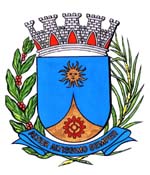       1749/15.:  TENENTE SANTANA:DEFERIDA.Araraquara, _________________                    _________________	Indico ao Senhor  Municipal, a  de   entendimentos com o setor competente, a fim de viabilizar a intimação do proprietário do terreno localizado na Avenida Francisco Vaz Filho esquina com a Avenida Marechal Oswaldo Cordeiro de Faria, no Bairro Jardim Pinheiros, desta cidade, para proceder à capinação e limpeza do terreno e passeio público. Em anexo, fotos do local. Araraquara, 20 de julho de 2015.TENENTE SANTANAEM./ Capinação, limpeza terreno Av. Francisco V. Filho